 Propozice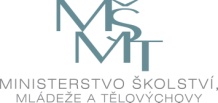 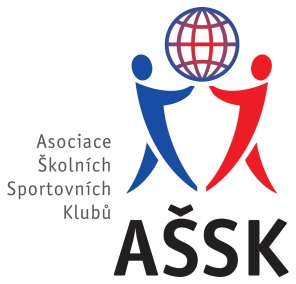 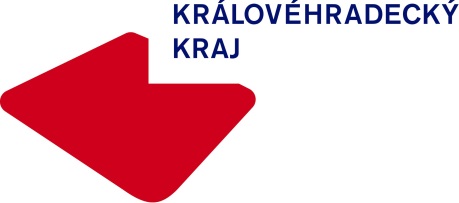 Finále poháru Asociace školních sportovních klubů České republiky z.s. ve vybíjenéZáštitu nad celorepublikovou akcí převzala Mgr. Martina Berdychová, náměstkyně hejtmana Královéhradeckého kraje pro oblast školství, kultury a sportu 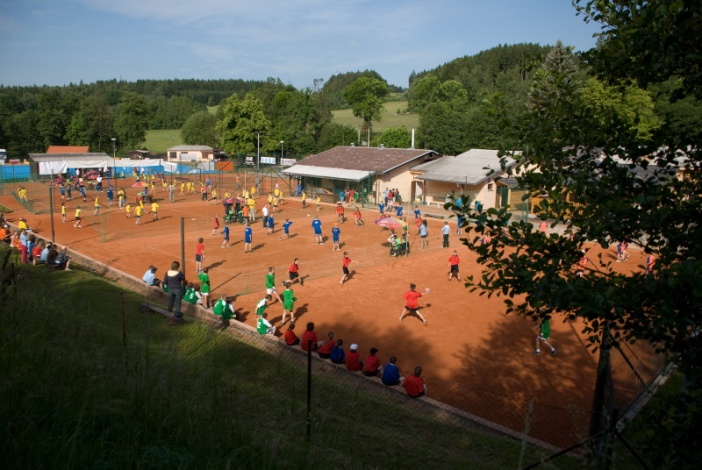 10. – 11. června 2019Kemp PECKAKrálovéhradecký krajFinále poháru se uskuteční za finanční podporyRady Královéhradeckého kraje a pod patronací Českého klubu fair play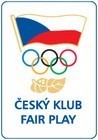 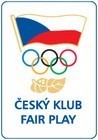 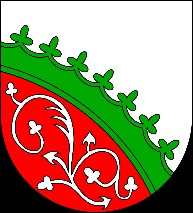 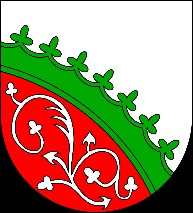 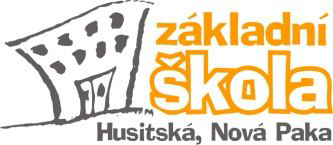 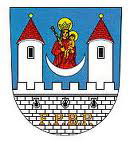 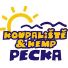 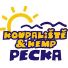 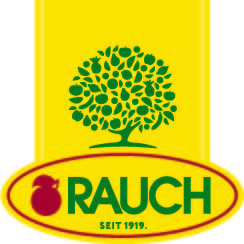 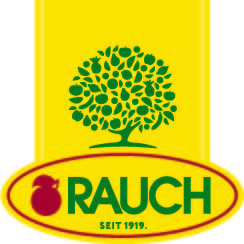 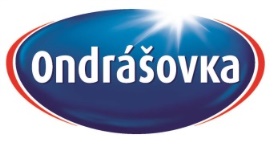 celostátní soutěž základních škol ve vybíjenéPROPOZICEFinále poháru AŠSK ČR10. – 11. června 2019Kategorie II.	B dívkyA. Všeobecná ustanovení:1.	Pořadatel	Z pověření VV AŠSK ČR pořádá:	Školní sportovní klub ZŠ Husitská, Nová Paka a ZŠ Nová Paka, Komenského2. 	Adresa sportovní	Mgr. Zdeněk Burkert	kanceláře	e-mail: burkert@skolahusitska.cz	mob. 730 140 001    3. Termín konání	kategorie „B“ dívky:	10. – 11. června 2019 (pondělí, úterý)4. Místo konání	Koupaliště a kemp Pecka - okres Jičín, (viz plánek v příloze); 	hraje se na antukových hřištích5. Účastníci	Vítězové krajských kol + 2. družstvo Středočeského kraje v každé 	kategorii a družstva pořádajících ZŠ6. Kategorie	II. kategorie	4. - 5. třída ZŠ (ročníky narození 2009, 2008, 2007).	Obě podmínky platí současně.	Se souhlasem ředitele školy mohou startovat i žáci 3. třídy ZŠ.	B: dívky (mohou hrát pouze dívky), 7. Organizační výbor	ředitel soutěže	Mgr. Zdeněk Burkert	sportovní ředitel	David Mindl	hospodářka	Marie Manová	prezence, ubytování	Naďa Prokůpková, Mgr. Eva Mládková	režie dopravy	Bc. Jiří Zadrobílek	garant vybíjené	Mgr. Monika Nečasová		hlavní rozhodčí	Mgr. Jindřich Slunečko	zdravotní služba	Mgr. Roman Hásek	vedoucí technické čety	Miroslav KrchČestné předsednictvo	Mgr. Martina Berdychová	náměstkyně hejtmana Královéhradeckého							kraje 	Hana Štěrbová		starostka Pecky	Mgr. Milan Pospíšil	místostarosta Nové Paky  	Mgr. Květoslava Pecková	předsedkyně Českého klubu fair play          	Jan Fišer                     	člen sekretariátu AŠSK ČR                                              Mgr. Svatava Ságnerová       prezidentka AŠSK ČRPřihlášky	Po ukončení krajského kola, nejpozději do 4. 6. 2019	a zároveň postupující týmy vyplní internetový formulář   zde 	(https://docs.google.com/forms/d/e/1FAIpQLSf9_P330HAJpTYb2nr5exDeJtybl5A-QGcX_ca2zHiva92d-g/viewform?usp=pp_url)  	Odkaz také v propozicích umístěných na webu AŠSK                                    	Přihláška musí obsahovat - jméno kontaktní osoby:		- přesný název a adresu školy		- zpětný kontakt na vedoucího družstva (jméno, mobil, e-mail)	Uveďte způsob dopravy na soutěž / tj. zvl. autobus x veřejná 	doprava / případný požadavek na ubytování a stravu řidiče (platba v hotovosti při prezenci) 	u kategorie „A“ počet dívek; vedoucí: muž x žena	Způsob dopravy jednotlivé týmy hlásí Bc. Jiřímu Zadrobílkovi	e-mailem na adresu: klebs@seznam.cz, mob. 777 103 396Prezence	kategorie „B“ – dívky (10. – 11. června 2019)	10. 6. 2019 kemp Pecka: 10.00 – 13.00	Vedoucí družstva předloží při prezenci:„Přihláška na soutěž a soupiska družstva“ potvrzenou ředitelem školy a příslušnou krajskou radou AŠSK	Nezapomeňte také na: SOUHLAS S POŘÍZENÍM A ZPRACOVÁNÍM OSOBNÍCH ÚDAJŮ A POUŽITÍM FOTOGRAFICKÝCH A  AUDIVIZUÁLNÍCH ZÁZNAMŮ OSOBY	Každý účastník musí mít s sebou průkazku zdravotní	pojišťovnyDozor nad žáky	Zajišťuje v plném rozsahu po celou dobu soutěže vysílající škola	(viz Vyhláška MŠMT ČR č. 55/2005 § 7, odst. 2). Za zdravotní	způsobilost a bezpečnost žáků odpovídá vedoucí družstva.Zdravotní zabezpečení	Základní ošetření provede zdravotní dozor, který zajišťuje	Vyšší odborná škola zdravotnická a Střední zdravotnická škola, TrutnovFinanční zabezpečení  	Technické a organizační zabezpečení soutěže hradí AŠSK ČRKategorie B dívky, je vyhlášena jako „C“ soutěž a náklady na stravu a ubytování si účastníci platí (180Kč strava + 220Kč ubytování)    Účastnický poplatek       	Nečlenové AŠSK – sportovci i doprovod zaplatí v hotovosti při 			prezenci  100,- Kč/osoba 		Členové AŠSK – účastnický poplatek nehradí 15. Jízdné 		Jízdné členů i nečlenů AŠSK na vlastní náklady. 16. Ubytování			Účastníci hradí částku 220,- /osobaPlán ubytování účastníků bude vycházet z data zaslání přihlášek na soutěž:		a) kemp Pecka zděná budova, chatičkyb) kemp B&K TOUR  Pecka – zděná budova, chatičky (200 m od sportoviště).17. Stravování		Účastníci hradí částku 180,- /osoba		Pozn: Pokud vedoucí družstev objednají stravování pro osoby navíc (rodiče, řidiči) zaplatí při prezenci 180,-/osoba 18. Pojištění		Účastníci soutěží a sportovních akcí pořádaných AŠSK		nejsou pojištěni proti úrazům, ztrátám ani krádežím. VV AŠSK		doporučuje účastníkům, aby si uzavřeli individuální pojištění.B. Technická ustanovení:19. Podmínky účasti			Účastní se 14 vítězů krajských kol + 2. družstvo ze Středočeského kraje + družstva pořadatelů (16 družstev/kategorie). V družstvech mohou startovat pouze žáci příslušné školy a příslušné věkové kategorie, které jsou uvedeni na soupisce potvrzené ředitelem školy a příslušnou krajskou radou AŠSK.20. Materiální zabezp.		Každé družstvo má jednotné dresy. Sportovní obuv musí být		vhodná na antuku. Na rozcvičení družstva použijí vlastní míče.		V případě výrazně nepříznivého počasí se RF uskuteční v haláchv Nové Pace. Tomu musí odpovídat vhodná obuv účastníků (nebarvící plochu).	Hraje se míči na vybíjenou značky Gala, které dodá pořadatel.21. Rozhodčí		Zajišťuje a deleguje pořadatel.22. Protesty			Vedoucí družstva podá písemně s vkladem 300,- Kč nejpozději 		10 minut po skončení utkání sportovnímu řediteli. V případě zamítnutí protestu vklad propadá. 		Námitku řeší soutěžní komise ve složení:	hlavní rozhodčí	garant vybíjené	zástupce družstev (bude zvolen na technické poradě)23. Pravidla		Hraje se dle Soutěžního řádu AŠSK a dle platných pravidelpro vybíjenou na školní rok 2018/ 2019, zveřejněny na webových stránkách www.assk.cz v sekci Soutěže – Pokyny k soutěžím – vybíjená - pravidla. 24. Technická porada			Povinná pro vedoucí všech zúčastněných družstev 			(osoba/družstvo).25. Hrací systém		Nasazení týmů do skupin:- skupina A: Královéhradecký, Jihočeský, Jihomoravský, Karlovarský - skupina B: Liberecký, Moravskoslezský, Olomoucký, Pardubický, - skupina C: Praha, Plzeňský, 1. družstvo Středočes. kraje, Ústecký- skupina D: Vysočina, Zlínský, 2. družstvo Středočes. kraje a pořadatel 		Hraje se ve skupinách systémem každý s každým.		O postupu do dalších skupin rozhodne umístění v základní		skupině.		Po odehrání skupin bude pořadí: 1a,2a,3a,4a, 1b,2b,3b,4b,		1c,2c,3c,4c, 1d,2d,3d,4d. Družstva na 1. a 2. místě ve skupině		odehrají doplňkové kolo.Vítězové doplňkového kola postoupí do skupiny o 1. – 4. místo, prohravší o 5. – 8. místo, třetí ve skupinách si zahrají o 9. – 12. místo a čtvrtí ve skupinách nastoupí ve skupině o 13. – 16. místo.26. Ceny		Každé družstvo obdrží diplom za umístění.		Družstva na 1. – 3. místě obdrží poháry a medaile AŠSK.                                              Soutěžící mají možnost získat cenu Fair play.27. Dopravní instrukce   a) Vlastní dopravou do místa konání RF – Kemp a koupaliště Peckab) Do místa konání vlakem: vystoupit na zastávce Nová Paka, městoc) dále: Linkový autobus stanoviště č. 7: 	Nová Paka – autobusové nádraží	11:00		12:00	Pecka – náměstí			11:14		12:14d) Odjezd zpět:	Pecka – náměstí			12:44		13:44		14:44	Nová Paka – autobusové nádraží	12:57		13:57		14:57Požadavky na dopravu hlaste Bc. Jiřímu Zadrobílkovi (kontakty viz. výše)28. Upozornění		Nedodrží-li kterékoliv družstvo podmínky účasti s úmyslemzískat neoprávněnou výhodu, může být rozhodnutím pořadatele ze soutěže vyloučeno. Takto vyloučené družstvo má následně		povinnost uhradit pořadateli vzniklé náklady na jeho účast.			Pokud se družstvo nominované za kraj nedostaví na RF bez	písemné, prokazatelné omluvy zaslané nejpozději 3 dny před konáním RF (e-mailem) a příslušný kraj nepošle náhradu, je		původně nominované družstvo povinno uhradit pořadateli		náklady spojené s přípravou soutěže.Organizátoři připomínají, že je povinností všech družstev zúčastnit se zahajovacího i závěrečného ceremoniálu. V případě nedodržení tohoto požadavku budou družstva hodnocena mimo soutěž.29. Různé		a) v kempu nabídka občerstvení		b) sprchování ve společných sprchách na žetony v hodnotě 10,-		organizátor nehradí!		c) pořadatel neručí za ztráty osobních věcí účastníkůRámcový časový programFinále poháru ve vybíjené 2019Pondělí10. června 2019	10:00 – 13:00	prezence, ubytováníKategorie B – dívky	13:05 – 13:30	1. technická porada	13:40	zahájení RF nástupem družstev	14:15 – 18:00	utkání ve skupinách	17:30 – 19:00	večeře družstvech	19:00	možnost prohlídky hradu Pecka – 	vstupné zdarma – sponzorský dar	Městyse Pecka  	http://www.mestys-pecka.cz/                                           21.00		2. technická porada Úterý11. června 2019	08:15 – 11:30	utkání o konečné pořadíKategorie B – dívky	12:00	slavností zakončení RF, vyhlášení	VýsledkůPřihláška na soutěž A soupiska(prezenční listina soutěžících a doprovodu)V	______________________	dne:	__________Ředitelství školy potvrzuje, že žáci a žákyně uvedení na soupisce jsou žáky denního studia školy, uvedeného věku a nikdo z uvedených  žáků není osvobozen od TV a nemá III. nebo IV. zdravotní klasifikaci.Potvrzení příslušné rady AŠSK ČR						Razítko a podpis ředitele školy Čestné prohlášení zúčastněné školy, že:	       (nehodící se škrtněte)   registrační číslo klubu AŠSK ČR    							JE	NENÍ	členem AŠSK ČRSOUHLAS S POŘÍZENÍM A ZPRACOVÁNÍM OSOBNÍCH ÚDAJŮ A použitím fotoGRAFICKÝCH a  AUDIVIZUÁLNÍCH ZÁZNAMŮ OSOBY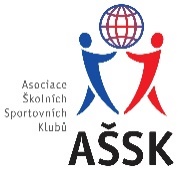 jméno, příjmení: 	…………………………….…………………………nar.:  		……………………………….………………………bytem:  		……………………………….………………………telefonní kontakt: 	……………………………….……………………..jakožto zákonný zástupce mého dítěte:  jméno, příjmení:	……………………………….………………………nar.:		……………………………….……………………….bytem:		……………………………….………………………..(dále jen „Dítě“)  v souvislosti s účastí Dítěte na soutěži či jiné akci pořádané Asociací školních sportovních klubů –       finále poháru ve vybíjené kat. II. SLZŠ Junior konané v termínu 10. – 11. 6. 2019 v Pecce (dále jen „Soutěž“)vyslovuji souhlas,  aby Asociace školních sportovních klubů České republiky, z.s.  (dále jen „AŠSK“) v souvislosti se soutěží či jinou akcí pořídila, shromažďovala a zpracovávala bez časového i  prostorového omezení mé osobní údaje a využívala fotografie a audiovizuální záznamy Dítěte, a to v níže  uvedeném rozsahu a za následujících podmínek:  DRUH OSOBNÍCH ÚDAJŮ:   fotografie, audiovizuální (dále jen „AV“) záznam + jméno + příjmení (dále jen „Osobní údaje“)  ZPRACOVATEL OSOBNÍCH ÚDAJŮ:   AŠSK a jí pověření zaměstnanciv případě fotografií a AV záznamů samotných pak pracovníci dodavatelů vytvářející materiály, ve kterých budou fotografie a AV záznamy použity  ZPŮSOB VYUŽITÍ OSOBNÍCH ÚDAJŮ:  fotografie samotné (ať už v podobě hmotné či digitalizované /nehmotné) či AV záznamy budou použity  v reklamních/propagačních materiálech AŠSK, v materiálech pro prezentaci činnosti AŠSK též jako ilustrační fotografie či AV záznamy k článkům publikovaným AŠSK, to vše v použití jak interním (v rámci AŠSK), tak i externím (publikování navenek – zpřístupňování veřejnosti – např. prostřednictvím internetu, tištěných materiálů apod.), to vše zejména ve vazbě na informování o Soutěži a  v souvislosti s dokumentací a následnou prezentací Soutěže  fotografie i AV záznamy mohou být využívány v tištěné, elektronické i jakékoli další podobě  fotografie i AV záznamy mohou být změněny, použity jako součást díla souborného nebo může být  použita pouze jejich část, anebo nemusí být využity vůbec, to vše dle potřeby AŠSKMÍSTO ULOŽENÍ OSOBNÍCH ÚDAJŮ:  počítačový server a další nosiče elektronických informací v dispozici AŠSK  ZPŘÍSTUPNĚNÍ OSOBNÍCH ÚDAJŮ TŘETÍM OSOBÁM:  na sdíleném paměťovém disku (intranetu) AŠSK přístupném zaměstnancům AŠSK  v souvislosti s jejich pracovní činností   uveřejnění v interních a firemních publikacích AŠSKuveřejnění v externích publikacích a článcích AŠSK a v digitálních médiích (např. prostřednictvím  internetových stránek či sociálních sítí)  použití v souvislosti s dalšími aktivitami AŠSK, kde to bude opodstatněné  v odůvodněných případech předání jiným subjektům, a to na základě zákona  (např. MŠMT)Současně jsem srozuměn/a s tím, že mohu uplatnit své právo na přístup a opravu Osobních údajů, případně  požadovat nápravu porušení povinností při jejich zpracování, kontaktováním AŠSK  V ……………………. dne ………………                                                             podpis: …………………….……………… Mgr. Monika Nečasová        garant vybíjené AŠSKMgr. Zdeněk Burkertředitel republikového fináleNázev, datum a místo konání akceFinále poháru ve vybíjené 10. – 11. 6. 2019 PeckaNázev, datum a místo konání akceFinále poháru ve vybíjené 10. – 11. 6. 2019 PeckaNázev, datum a místo konání akceFinále poháru ve vybíjené 10. – 11. 6. 2019 PeckaNázev, datum a místo konání akceFinále poháru ve vybíjené 10. – 11. 6. 2019 PeckaNázev, datum a místo konání akceFinále poháru ve vybíjené 10. – 11. 6. 2019 PeckaNázev, datum a místo konání akceFinále poháru ve vybíjené 10. – 11. 6. 2019 PeckaNázev, datum a místo konání akceFinále poháru ve vybíjené 10. – 11. 6. 2019 PeckaNázev, datum a místo konání akceFinále poháru ve vybíjené 10. – 11. 6. 2019 PeckaNázev, datum a místo konání akceFinále poháru ve vybíjené 10. – 11. 6. 2019 PeckaVěková kat.Věková kat.dívkyNázev, datum a místo konání akceFinále poháru ve vybíjené 10. – 11. 6. 2019 PeckaNázev, datum a místo konání akceFinále poháru ve vybíjené 10. – 11. 6. 2019 PeckaNázev, datum a místo konání akceFinále poháru ve vybíjené 10. – 11. 6. 2019 PeckaNázev, datum a místo konání akceFinále poháru ve vybíjené 10. – 11. 6. 2019 PeckaNázev, datum a místo konání akceFinále poháru ve vybíjené 10. – 11. 6. 2019 PeckaNázev, datum a místo konání akceFinále poháru ve vybíjené 10. – 11. 6. 2019 PeckaNázev, datum a místo konání akceFinále poháru ve vybíjené 10. – 11. 6. 2019 PeckaNázev, datum a místo konání akceFinále poháru ve vybíjené 10. – 11. 6. 2019 PeckaNázev, datum a místo konání akceFinále poháru ve vybíjené 10. – 11. 6. 2019 PeckaII.II.Školní k.Školní k.Okrskové k.Okrskové k.Okresní k.Krajské k.Krajské k.KvalifikaceKvalifikaceFinále poháruFinále poháruFinále poháruNázev školy (ŠSK )Název školy (ŠSK )Název školy (ŠSK )Adresa (ulice, psč, obec), e-mail, telefonAdresa (ulice, psč, obec), e-mail, telefonAdresa (ulice, psč, obec), e-mail, telefonAdresa (ulice, psč, obec), e-mail, telefonAdresa (ulice, psč, obec), e-mail, telefonAdresa (ulice, psč, obec), e-mail, telefonAdresa (ulice, psč, obec), e-mail, telefonAdresa (ulice, psč, obec), e-mail, telefonAdresa (ulice, psč, obec), e-mail, telefonIČO školy(*povinný údaj)IČO školy(*povinný údaj)IČO školy(*povinný údaj)Vedoucí, trenér (jména)Vedoucí, trenér (jména)Vedoucí, trenér (jména)Adresa (ulice, psč, obec), e-mail, telefonAdresa (ulice, psč, obec), e-mail, telefonAdresa (ulice, psč, obec), e-mail, telefonAdresa (ulice, psč, obec), e-mail, telefonAdresa (ulice, psč, obec), e-mail, telefonAdresa (ulice, psč, obec), e-mail, telefonAdresa (ulice, psč, obec), e-mail, telefonRok narozeníRok narozeníPoř.čísloSoutěžící(příjmení, jméno)Soutěžící(příjmení, jméno)Soutěžící(příjmení, jméno)Soutěžící(příjmení, jméno)Soutěžící(příjmení, jméno)Rok narozeníRok narozeníTřídaTřídaPoznámkaPoznámka1.2.3.4.5.6.7.8.9.10.11.12.13.14.15.